Publicado en   el 12/06/2014 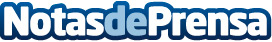 Comienzan los Campeonatos de Europa Individuales Senior Masculino y Femenino 2014Este jueves han comenzado los Campeonatos de Europa Individuales Senior Masculino y Femenino en el campo madrileño del Real Club de la Puerta de Hierro, donde se dan cita los mejores jugadores de la categoría y donde el golf español busca repetir los triunfos de Miguel Preysler (2006) y Rocío Ruiz de Velasco (2012).Datos de contacto:Nota de prensa publicada en: https://www.notasdeprensa.es/comienzan-los-campeonatos-de-europa Categorias: Golf http://www.notasdeprensa.es